بسم الله الرحمن الرحیمسازمان جهاد کشاورزی استان اصفهانمدیریت جهاد کشاورزی شهرستان فلاورجان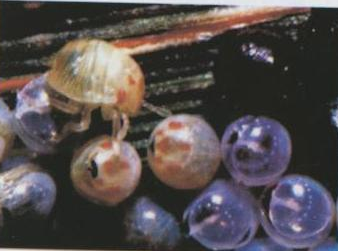 تهیه کننده :                محمد رضا قسامی		  			کارشناس مسئول حفظ نباتات		          	تیرماه 1394فهرست مطالب   عنوان			  صفحه   مقدمه	                             مشخصات ظاهری سن گندم وزمان ریزش آن در شهرستان فلاورجان                                                     نحوه خسارت                                                                                                                  روشهای کنترل آفت سن                                                                                                     دشمنان طبیعی	                             مبارزه شیمیایی با سن                                                                                                       نرم مبارزه                                                                                                                      نحوه نمونه برداری وتراکم گیری                                                                                           نمودار سطح مبارزه در شهرستان                                                                                           اقدامات انجام شده برای جلوگیری از خسارت                                                                           10   پیوستها   	 	                     نمونه اطلاعیه های مبارزه باسن                                                                                             گزارش پایانی مبارزه با سن                                                                                                نمونه گزارش روزانه مبارزه سن                                                                                           اعضاء شبکه های مراقبت وآمار سمپاش های استفاده شده                                                              کلینک های فعال در امر مبارزه باسن                                                                                      منابع				 باتشکر وقدر دانی ازهمکاری ومساعدت :1- ریاست محترم سازمان جهاد کشاورزی استان جناب آقای منهدس قاسمی2-معاونت محترم بهبود وتولیدات گیاهی جناب آقای منهدس محسنی کرمانی 3-مدیریت محترم حفظ نباتات ،جناب آقای مهندس رحیمی وکارشناس محترم معین جناب آقای مهندس صیاد نصیری4-مدیریت محترم شهرستان فلاورجان ،جناب آقای مهندس حسن کاظمی 5-اعضاء شبکة مراقبت سن شهرستان بخاطر دقت عمل وهمدلی با مسئولین شبکة مراقبت. 6-فرمانداری محترم شهرستان فلاورجان به خاطر مساعدت وهمکاری با مدیریت جهاد کشاورزی شهرستانمقدمه:حشرات مهمترین عوامل خسارت زا به محصولات کشاورزی میباشند که همه ساله بخش عمده از هزینه های مربوط به مبارزه با آنها صرف میگردد. مهمترین آفت محصول استراتژی گندم،سن غلات است. سن غلات(pest Sunn) از خانواده نیم بالان Scutelleridae) ،Heteroptera) با نامهای محلی سونی(Soune)وکاسه پشتک معروف است در غالب کشورهای جنوب شرقی اروپا و آسیای میانه نظیر سوریه، ایران، ترکیه، عراق و روسیه وجود دارد و خسارت قابل توجهی به غلات وارد می کند. این آفت از گندم، جو و چاودار تغذیه می کند ولی خسارت عمده آن روی گندم است و به همین دلیل به سن گندم معروف است. این حشره همه ساله خسارت فراوانی رادر بیشتر استانهای کشور  به مزارع گندم وارد و تولید این محصول را با مشکل روبه رو می کند.علیرغم توزیع به موقع آب درسال جاری وافزایش سطح کشت گندم ،گرماي زود رس و شرايط جوي خاص و ادامه خشکسالی ،موجب ريزش زود هنگام سن غلات  درسطح5500هکتاراز مزارع گندم وجو شهرستان فلاورجان گرديد که تعداد  5 اكيپ شبكه مراقبت  كار بازديد و مبارزه با اين آفت را در سطح شهرستان انجام دادندکه متشكل از 4 اكيپ  بخش خصوصي و1 اكيپ بخش دولتي بوده است .وميزان 770هكتار از اراضي سطح زير كشت گندم و265 هكتار از مزارع جو شهرستان تحت مبارزه با سن مادر قرار گرفت. و مبارزه بعدي آن با پورة اين آفت مي باشد كه حدوداً در اوایل خرداد ماه سال جاري انجام گرفت. خسارت سن غلات:سن غلات، از دانه غلات تغذيه نموده و موجب پوك شدن دانه ها و در نتيجه كاهش چشمگيرعملکرد محصول مي گردد.و به علت نحوة متفاوت زندگی خود ، مشخصات ظاهری  متفاوتی دارد . بعضی از سن ها که در جاهای بلند مانند کوهستان ها زندگی می کنند و از علف های همان محل تغذیه می کنند ، جثه کوچکی دارند . بعضی دیگر از سن ها که از مزارع گندم و جو تغذیه می کنند ، جثه بزرگی دارند . به همین دلیل طول حشره کامل سن حدود 12 تا 14 میلی متر و عرض آن 6 تا 7 میلی متر متغیر است. 